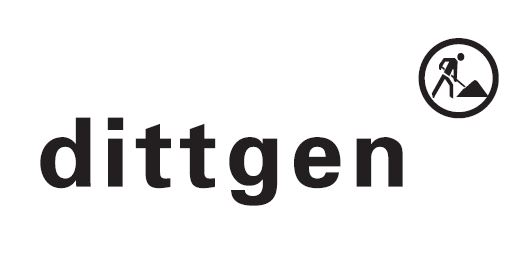 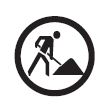 Baumaßnahme:Kanal und Wasserleitung Erneuerung in der Stabelstraße und der Türkismühler Straße in Walhausen Sehr geehrte Anwohner der Türkismühler Straße und der Stabelstraße,am 18. Januar beginnen die Arbeiten zur Erneuerung der Wasserleitung und des Abwasserkanals in der Stabelstraße und in der Türkismühler Straße.Hierzu wird der Straßenabschnitt in der Türkismühler Straße für den Durchgangsverkehr habseitig über eine Ampelanlage geregelt und die Stabelstraße komplett gesperrt. Die Zufahrt bis zur Baustelle ist auf eigene Gefahr jedoch möglich.Erläuterungen zum Bauablauf:Zunächst wird mit einer Straßenfräse in dem abgesperrten Bereich die neue Wasserleitung und Kanaltrasse durchgefräst. Dieser Arbeitsgang reduziert erheblich die Lärmbelästigungen gegenüber der konventionellen Arbeitsweise (Asphalt schneiden und mit Bagger aufbrechen). Das Fräsgut wird anschließend von unseren Mitarbeitern wieder egalisiert und verdichtet, so dass die Zufahrt zu Ihren Grundstücken bis zum eigentlichen Baufeld grundsätzlich möglich ist. Das Baufeld selbst, also dort wo der Kanal und die Wasserleitung erneuert wird, ist maximal 50 m lang und wandert mit der Fertigstellung der Teilabschnitte, so dass je nach Örtlichkeit, Sie von der einen oder anderen Straßenseite zufahren können. Nach Abschluss der Kanalbaumaßnahme wird dann der Straßenneubau erfolgen.Damit die Arbeiten reibungslos, schnell und ungehindert durchgeführt werden können, sind wir auf Ihre Mithilfe angewiesen. Die zu bearbeitenden Straßen sind für das Befahren mit LKW‘s sehr eng, so dass wir Sie bitten möchten, keine Fahrzeuge im abgesperrten Bereich zu parken und die Fahrgassen frei zu halten. Wir werden bemüht sein die unvermeidlichen Behinderungen und Beeinträchtigungen, die solche Arbeiten mit sich bringen, in einem erträglichen Rahmen zu halten.Sollten Sie noch Fragen oder Anregungen haben, die die Bauausführung betreffen, so stehen wir Ihnen gerne zur Verfügung.